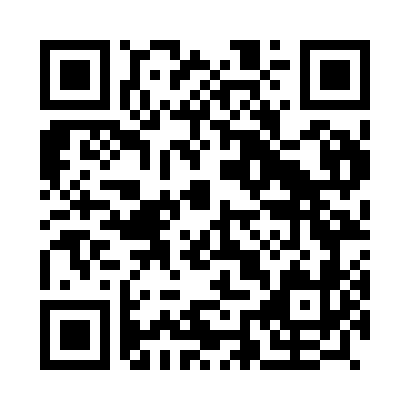 Prayer times for Peroguarda, PortugalWed 1 May 2024 - Fri 31 May 2024High Latitude Method: Angle Based RulePrayer Calculation Method: Muslim World LeagueAsar Calculation Method: HanafiPrayer times provided by https://www.salahtimes.comDateDayFajrSunriseDhuhrAsrMaghribIsha1Wed4:566:351:296:228:249:572Thu4:546:341:296:238:259:583Fri4:536:331:296:238:2510:004Sat4:516:321:296:248:2610:015Sun4:506:311:296:248:2710:026Mon4:486:301:296:258:2810:047Tue4:476:291:296:258:2910:058Wed4:456:281:296:268:3010:069Thu4:446:271:296:268:3110:0710Fri4:426:261:296:278:3210:0911Sat4:416:251:296:278:3310:1012Sun4:406:241:296:288:3410:1113Mon4:386:231:296:288:3510:1314Tue4:376:221:296:298:3510:1415Wed4:366:211:296:298:3610:1516Thu4:346:201:296:308:3710:1717Fri4:336:201:296:308:3810:1818Sat4:326:191:296:318:3910:1919Sun4:316:181:296:318:4010:2020Mon4:306:171:296:318:4110:2121Tue4:286:171:296:328:4110:2322Wed4:276:161:296:328:4210:2423Thu4:266:151:296:338:4310:2524Fri4:256:151:296:338:4410:2625Sat4:246:141:296:348:4510:2726Sun4:236:141:296:348:4510:2827Mon4:226:131:296:358:4610:3028Tue4:216:131:306:358:4710:3129Wed4:216:121:306:368:4810:3230Thu4:206:121:306:368:4810:3331Fri4:196:111:306:368:4910:34